Схема размещения НПО В МАУ «Парк «Металлург» им. О.И. Тищенко» на 03.03.2023 г. (отделение «ЭКОПАРК»)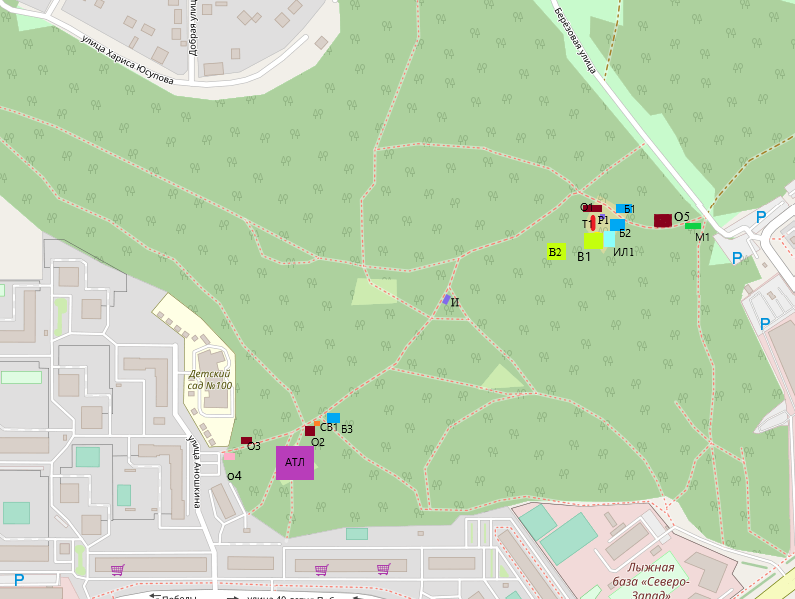 ОБОЗНАЧЕНИЯ  НА СХЕМЕ:АТЛ –  нестационарный парковый объект – аттракцион «Лесной экстрим» (работает);Б1 – нестационарный парковый объект спортивный батут (на консервации);Б2 – нестационарный парковый объект – батут (отсутствует на данный момент);Б3 –  нестационарный парковый объект – батут (отсутствует на данный момент);В1 – спортивно-развлекательный объект (отсутствует на данный момент);В2 – спортивно-развлекательный объект (отсутствует на данный момент);И – объект по оказанию услуг – детская игровая комната и объект общественного питания (отсутствует на данный момент);ИЛ1 –  нестационарный парковый объект –  детский игровой лабиринт (на консервации);М1  – нестационарный парковый объект – точка общественного питания/мороженое (на консервации);О1 –  нестационарный парковый объект – точка общественного питания (работает);О2 – нестационарный парковый объект – точка общественного питания (работает);О3 – нестационарный парковый объект – точка общественного питания (работает);О4 – нестационарный парковый объект – точка общественного питания (работает);О5 – нестационарный парковый объект – точка общественного питания (работает);Р1 – спортивно-развлекательный объект (отсутствует на данный момент);СВ1 – точка общественного питания/сладкая вата (отсутствует на данный момент);Т1 – нестационарный парковый объект – тир (на консервации).УТВЕРЖДАЮ:							СОГЛАСОВАНО:Директор МАУ «Парк Металлург»					Исполняющий обязанности начальника им. О. И. Тищенко							Управления культуры                                                                                                                                              Администрации г. ЧелябинскаК. В. Штрек                                                                                                                         Е. В. Войтюк			_____________________                                                                                                     _______________________							               